Муниципальное бюджетное учреждение дополнительного образованияЦентр «Эдельвейс»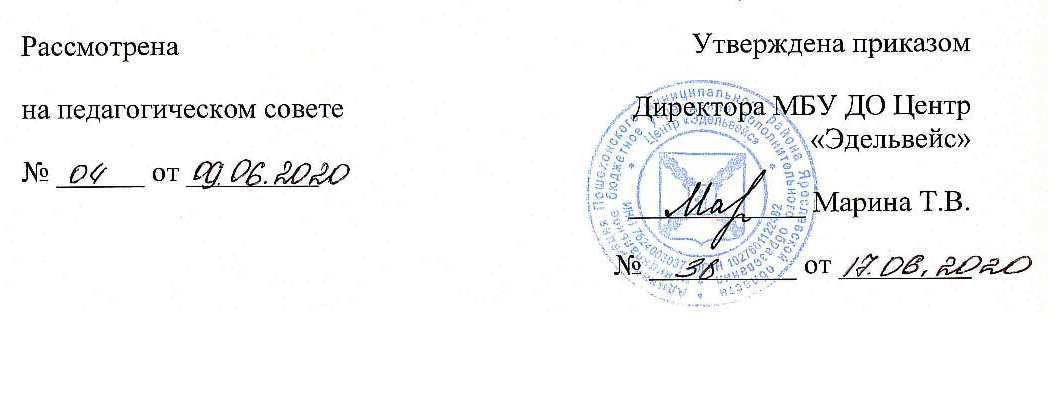 Художественная направленностьДополнительная общеобразовательнаяобщеразвивающая программа«Студия: Декоративная лепка»Возраст детей: 7-9 летСрок реализации: 1 годСоставитель программы: Смирнова Марина Юрьевна,педагог дополнительного образования г.Пошехонье, 2020Пояснительная запискаДополнительная общеобразовательная общеразвивающая программа «Студия: Декоративная лепка » (далее - Программа) разработана с учетом действующих федеральных, региональных нормативно-правовых документов и локальных актов, имеет художественную направленность. Вид программы:  общеобразовательная Уровень реализации:  основнойУровень освоения:  базовыйСпособ освоения:  креативныйСодержание данной Программы направлено на освоение обучающимися приемов лепки из различных материалов – одного из видов декоративно-прикладного искусства, формирующего художественный вкус, создающего эстетически полноценную среду, определяющую творческий потенциал личности.      Современное декоративно-прикладное искусство очень разнообразно - это керамика, стекло, металл, гобелен, батик и многое другое.     Лепка – одно из  увлекательных занятий для детей. Образовательное и воспитательное значение лепки огромно, особенно в плане умственного и эстетического развития ребенка. Лепка расширяет кругозор, способствует формированию творческого отношения к окружающей жизни, нравственных представлений.     Занятия лепкой воспитывают художественный вкус, умение наблюдать, выделить главное, характерное, учат не только смотреть, но и видеть, ведь герои и сюжеты будущих работ находятся рядом с нами, идут по улице, живут в книгах и кинофильмах.     Лепка воспитывает усидчивость, развивает трудовые умения и навыки, мышц пальцев, ловкость рук, воспитывает аккуратность и терпение.         Актуальность   Художественное направление нетрадиционных видов техник прикладного творчества в наше время инновационных технологий постепенно вытесняется из дополнительного образования детей. Опираясь на опыт работы со школьниками можно сделать вывод, что такое направление как лепка из солёного теста  по-прежнему популярно. Это можно объяснить потребностью человека к занятиям творчеством, простотой и доступностью вида деятельности, отдыха от эмоциональных перегрузок.Программа дает возможность каждому ребенку открывать для себя волшебный мир творчества, проявить и реализовать свои способности.Перспективность программы.У каждого человека есть свои творческие потребности и потенциал. Занятия лепкой помогут обрести больше уверенности в своих способностях и углубить навыки художественного восприятия окружающей нас среды. Новизна и отличительная особенность данной программы состоит   в подборе интересных для детей тем  занятий. Программой предусмотрено изготовление различных игрушек и  сувениров к праздникам, работа над  сюжетами композиций на различные темы.Характерной особенностью данной Программы является её нацеленность на общее художественное и эстетическое развитие ребёнка, использование методик, связанных с включением в каждую тему разнообразных зрелищно-игровых приемов, способствующих формированию и поддержанию у детей мотивации к творчеству; отсутствие слова «нельзя»: дети могут лепить различные изделия из солёного теста, пластилина, холодного фарфора  и даже придумывать свою необычную технику. Это позволяет детям чувствовать себя раскованнее, смелее, независимо от своих способностей ощущать себя волшебником, творцом, художником. Место реализации программы: МБУ ДО Центр «Эдельвейс».  Адресат программы – обучающиеся 7-9 лет. В группы для обучения специального отбора не производится. Принимаются все желающие.  Курс  основан  на изучение разных техник и способов лепки из разных материалов.Объем программы –144 часа. Указанное в программе количество часов на изучение программы преподаватель может распределять самостоятельно, добавлять разделы, опираясь на собственный опыт, имея в виду подготовленность обучающихся и условия работы в данной группе.Срок реализации: Программа рассчитана на 	1 год обучения (базовый  уровень).  Режим занятий: занятия проходят 2 раза в неделю – по 2 академических часа с перерывом 10 мин. Продолжительность 1 занятия 40 минут.Наполняемость группы –12 человек. Форма обучения – очная. Педагогическая целесообразность программыДанная общеобразовательная  программа педагогически целесообразна, так как становится важным и неотъемлемым компонентом, способствующим личностному росту обучающихся, развитию творческих способностей. Обучение по Программе обеспечивает детям радость творчества и их всестороннее развитие (эстетическое, интеллектуальное, нравственно-трудовое, физическое); занятия лепкой положительно влияют на развитие мелких мышц кисти ребенка, делает более чувствительными кончики пальцев, синхронизирует работу обеих рук, т.е. повышает сенсорную чувствительность; способствует тонкому восприятию формы, фактуры, цвета, веса, пластики.Обучение по данной Программе способствует формированию умения планировать работу по реализации замысла, предвидеть результат и достигать его, при необходимости вносить коррективы в первоначальный замысел. Как всякое искусство, занятие данным видом деятельности воспитывает чуткое отношение к прекрасному, совершенствует наблюдательность и эстетическое восприятие, художественный вкус и творческие способности, необходимые в любой сфере жизнедеятельности. В основе педагогических принципов подачи учебного материала программы лежит принцип «мастер-класса», когда преподаватель активно включается в учебный процесс, демонстрируя свой творческий потенциал, тем самым влияя на раскрытие творческих способностей обучающихся.
Организация работы по программе Каждое занятие, как правило, включает теоретическую часть и практическую часть. Теоретические сведения - объяснение темы, информация познавательного характера, общие сведения о предмете изготовления. Практическая работа включают изготовление, оформление поделок, анализ работы.Данная программа предполагает предоставление обучающимся большей свободы выбора тем, сюжетов, способов реализации  проектной деятельности. В детском объединении дети приобретают знания и умения работы в коллективе, группах и индивидуально по выполнению творческих заданий.Работа над мини-проектами проводится по составленному вместе с обучающимися плану: выбор темы, обдумывание сюжета, подбор  материала,   эскиз предстоящей работы, выполнение практической работы, анализ, дополнение, основываясь на поступившие предложения товарищей, педагога. Свои работы дети учатся  представлять. Лучшие работы отбираются для выставок.  На данном этапе проектная деятельность носит учебный характер.  Формы организации  учебного процесса Тематические занятия;мастер-классдидактические игры;творческие занятия;игровые занятия;занятия-конкурсы;занятия-викторины;выставки детских работ;воспитательные мероприятия, праздники, тематические беседы;экскурсии в природу (цель наблюдение за сезонными изменениями, сбор природного материала); экскурсии в музеи и на выставки прикладного творчества.    В ходе занятий используется различный методический и дидактический материал (загадки, сказки, детские песенки, разнообразный иллюстративный материал, наглядные пособия, таблицы и др.). Проводятся конкурсы, познавательные и развивающие дидактические игры, игры-соревнования. Сами занятия часто проводятся в игровой форме. Благодаря этому дети проявляют больше фантазии, воображения, чем в простых жизненных ситуациях, а задачей педагога становится необходимость помочь детям в реализации их замыслов.Программа основывается на следующих принципах.1.Принцип заинтересованности. На каждом занятии обучающиеся узнают что-то новое.  Для бесед подбирается интересный материал о данном изделии и различных способах оформления.2. Принцип доступности. Объяснение материала и подбор предлагаемых для изготовления изделий соответствует возрасту обучающихся.3.Принцип постепенности и систематичности.Обучение ведётся от
простого к сложному, начиная с самых простых работ в течение года дети переходят к выполнению авторских работ к концу учебного года.4. Принцип научности. Все сведения, которые сообщаются детям в процессе обучения, взяты из специальной литературы.5. Принцип   наглядности   реализуется   в том, что   на каждом занятии
используется     наглядный     материал: образцы, схемы, инструкционные карты.6.Принцип связи теории с практикой.    Полученные на занятиях теоретические знания, обучающиеся сразу же применяют в процессе практической работы.Цель: формирование эстетического вкуса, развитие творческих способностей и проектного мышления обучающихся посредством изготовления изделий из пластилина, солёного теста и холодного фарфора.Задачи: обучить основам изготовления классического и цветного солёного теста; пластической массы – холодного фарфора;обучить детей технологии лепки из различных пластических материалов с использованием природных и бросовых материалов, технологии изготовления сувениров, выполнения композиций;обучить технике росписи поделок гуашью и акварелью; основам цветоведения;учить видеть прекрасное в окружающем мире; воспитывать стремление к преобразованию вещей вокруг себя;способствовать развитию творческих способностей; ассоциативного, образного, логического мышления и познавательного интересавоспитывать трудолюбие, стремление добиваться поставленной цели;воспитывать умение работать в коллективе, организовывать творческое общение в процессе обучения. Ожидаемые  результаты:Овладеет:определенными знания в области лепки из пластилина, соленого теста и холодного фарфора;приемами и технологиями лепки плоскостной, рельефной и объемной;приемами создания авторских работ в разных материалах;приемами  комбинирования пластических материалов с декоративными;будет иметь представление о практической значимости изготовленных предметов;умеет вести работу: ставить цель, планировать и осознавать собственные действия по созданию продукта художественного творчества;результативно  участвует в конкурсах декоративно – прикладного творчестваУ	учащихся будут формироваться следующие универсальные учебные действия:Регулятивные:составление плана и работа по нему, соответственно цели; контроль, коррекция и оценка своей деятельности;Познавательные:нахождение варианта решения различных художественно-творческих задач;знание и применение правил личной гигиены, техники безопасности на занятиях, умение заботиться о собственном здоровье.Коммуникативные:умение общаться со сверстниками и взрослыми людьми, знание норм и правил поведения в обществе и умения работы в коллективе, подчинение правилам.Личностные:положительное отношение к учению, к познавательной деятельности; • уважительное отношение к своему и чужому творчеству.Содержание программыУчебный планСодержание программыРаздел 1.Вводное занятиеЗнакомство с объединением. Техника безопасности. История возникновения лепки. Материалы и инструменты для лепки.Раздел 2. Изделия из пластилинаТема 2.1. Рисунки пластилином - пластилинографияТеория:Технология выполнения поделок из пластилина. Техника размазывания пластилина по фону. Техники рисования пластилином: рисование шариками, рисование спиральками, рисование мазками (имитация картин, нарисованных маслом), объемное рисование. Пластилиновая мозаика. Локальный цвет и его оттенки.Практика: -Выполнение эскизов рисунков. Овладение навыком размазывания пластилина тонким слоем. Выполнение рисунков шариками, спиральками, мазками и объемное рисование пластилином. Выполнение пластилиновой мозаики.Тема 2.2. Фактуры в пластилиновой композицииТеория: Знакомство с фактурами. Способы выполнения различных фактур. Развитие наблюдательности, формирование умения работать с природными формами. Упражнение на оттиски различных поверхностей (природные материалы, мелкие предметы, ткани). Практика: Упражнение на выполнение фактур с помощью различных инструментов (стеки, гребни, зубные щетки и др.). Выполнение разного характера линий. Использование картона, цветного пластилина, мелких предметов, тканей разных фактур, природных материалов и др.  Тема 2.3. Моделирование из пластилина и природных материалов (каштаны, шишки, желуди, ореховая и яичная скорлупа, ракушки). Теория: Моделирование из природного материала и пластилина. Особенности работы с природным материалом.Практика: изготовление поделок на основе ореховой скорлупы, желудей и ракушек.Тема 2.4. Моделирование из пластилина и бросовых материаловТеория:Правила декора пластилиновых композиций.Композиция с использованием ниток, пластиковых трубочек, декоративных булавок, лент, кружев и др. Практика: выполнение работы «Домовенок»;Творческая работа «Оберег».  Раздел 3. Изделия из соленого тестаТема 3.1.Основы лепки из соленого тестаТеория: История лепки из соленого теста. Технология работы. Знакомство с работами. Основы композиции. Цветоведение.Понятие «эскиз», «рисунок», «композиция», «орнамент», «рапорт», «ритм», «колоритм». Законы построения  композиции. Особенности растительных и геометрических орнаментов.Цветовой круг «Основные и составные цвета».  Теплые и холодные цвета. Контраст. Цветовая сочетаемость. Цветовое (колористическое) решение. Форма и пропорция.Практика: изготовление бусин из соленого теста разной формы. Смешивание красок для получения нужного цвета.Тема 3.2. Плоскостные фигурки «мукосольки»Теория: Знакомство с выразительными средствами лепки.  Формы:  жгут, шарик, пластина, колбаска, сплющенный шарик и др. комбинирование простых форм в изделии. Практика: - Изготовление поделки «Лошадка», «Забавные котики», «Курочка», «Рыбки»-Роспись поделок после просушки. Покрытие лаком.Тема 3.3. Рельефная лепка Интересные идеи для оформления интерьера. Теория: Технология выполнения рельефной лепки. Разнообразие  рамок для фотографий.  Рассматривание иллюстраций. Эскиз рамки. Выбор различных материалов для оформления.Практика: -Раскатывание квадратного пласта; вырезание из пласта   рамок различной формы; декорирование частей рамки тиснением, налепами; сушка рамки;  разукрашивание красками.Фантазии на кухнеТеория: Рожок изобилия. Технология лепки рожка. Особенности лепки цветов и фруктов. Декорирование бусинками, фигурками насекомых и др.Практика:-составление эскиза рожка изобилия;-лепка по замыслу; сушка, раскраска, лакировка,  декорирование.Кулинарные сувениры Теория: Какими могут быть кулинарные сувениры. Особенности лепки. Декорирование.Практика:-Лепка панно «Кофейная церемония»;-Лепка панно «Котейка - кулинар»-просушка, покраска;-декорирование композиции зернами кофе.Тема 3.4. Объемная лепкаТеория: Технология объемной лепки из соленого теста. Лепка конструктивным, пластическим, комбинированным способами. Жгутовая техника лепки. Практика: Стилизация природных форм, наблюдаемых в природе родного края. Передача движения, характера природных форм. Подготовка к работе материалов для лепки. Лепка объемной работы изученными способами.  Тема 3.5. Лепка сувениров из соленого теста с применением бросового материала.Теория: Знакомство со смешанными техниками.  Сочетание форм и свойств материалов. Технологии и последовательность изготовления сувениров. Выбор пропорций, цвета. Способы соединения деталей.  Практика: Изготовление игрушек, сувениров. Использование нетрадиционных материалов (коробок, банок, пластиковых бутылок, крышек, проволоки, капсул «киндер-сюрпризов» и другого бросового материала), их свойства, преимущества (доступность, жесткость, сходство форм и др.). Использование шнуров, шпагата, пластиковых соломинок.-Изготовление изделий «Сказочный домик»;-Изготовление декоративной шкатулки.Раздел 4.Изделия из холодного фарфораТема 4.1. Пластический материал – холодный фарфор. Подвески.Теория:Инструменты и материалы для лепки. Приготовление массы в домашних условиях. Техника лепки из холодного фарфора. Плоскостная лепка. Подвески из холодного фарфора. Практика:  -Выполнение подвесок из холодного фарфора в виде цветов, сердечек, животных.Тема 4.2.  БрошиИзготовление брошей. Теория: Броши  и их назначение. Декоративность и  выразительность образа. Практика:-Выполнение эскизов изделий-Лепка разнообразных брошей.Тема 4.3. Объемная лепкаТехнология изготовления животных.Теория: Разнообразие животных – диких и домашних. Приемы лепки разных животных. Практика:-Выполнение лепки животных. Просушивание, тонировка акриловыми красками.Тема 4.4. Поделки для домаТеория: Держатели в доме человека. Держатель для чайного пакетика и держатель для колец и резинок.Практика: Изготовление держателей для чайных пакетиков и держателей для колец и резинок.Раздел 5.Развитие проектного мышленияРабота над мини – проектом: создание авторской игрушки в одном из изученных материалов в понравившейся технике. Этапы работы: анализ проблемы; выделение сути, главного; переформулировка  проблемы в задачу собственной деятельности; планирование шагов по решению этой задачи; осуществление необходимых шагов; оценка полученного результата.Раздел 6.Аттестация обучающихсяПроведение входного, текущего, промежуточного и итогового контроля.Раздел 7. Воспитательная работаМероприятия проводятся в соответствии с планом воспитательной работы Центра «Эдельвейс»Раздел 8. Подготовка к конкурсамУчастие в конкурсах декоративно- прикладного творчества разного уровня, выставки работ обучающихся.Раздел 9. Итоговые занятия. Оформление итоговой выставки. Итоговое занятие.Планируемые результатыВ результате освоения Программы обучающиеся будут знать:основные приёмы лепки, технологию выполнения изделий из пластилина, солёного теста; холодного фарфора.необходимые инструменты и материалы, используемые в работе и приемы работы с ними; композиционные основы построения изделия; основные сочетания цветов; технику росписи готовых изделий гуашью и акварелью; правила безопасной работы во время лепки и отделки изделий;обучающиеся будут уметь:выполнять рисунки пластилином в разных техниках;готовить тесто для лепки (классическое и цветное соленое тесто и холодный фарфор); изготавливать отдельные детали, соединять их в готовое изделие;создавать плоские и объёмные сюжетные композиции (индивидуальные и коллективные);создавать авторские работы и презентовать их;использовать природный материал и бросовый в изготовлении поделок из пластических материалов; сушить изделие, проводить окончательную отделку; гармонично сочетать цвета;организовывать свое рабочее место;у обучающихся будут развиваться:коммуникативные навыки; усидчивость; самодисциплина. Календарный учебный график	Воспитательные мероприятия, подготовка к участию в конкурсах будут проводиться согласно плану мероприятий Центра «Эдельвейс», плану районных мероприятий и конкурсов .Условия реализации программыДля успешной реализации программы есть все необходимые условия:Материально-технические условия:Кабинет: соответствующий санитарно-гигиеническим нормам, с освещением и температурным режимом.Оборудование: столы для теоретических и практических занятий, шкафы и стеллажи для сушки изделий, для хранения материалов, оборудования, литературы.Рабочая доскаТСО: компьютерЭлектрический духовой шкафИнструменты и приспособления: ножницы, кисти, стеки, термоклей, нож канцелярский, баночки под воду, линейка, наждачная бумага, циркуль, спички, пинцет,  скалка, чеснокодавка, ситечко металлическое, кондитерские формочки,   губка.Расходные материалы: мука, соль,   гуашь, акварель, клей ПВА, клей «Титан», тесьма, лак, аэрозоль акриловый, ткань(разная), шпагат, зубочистки, фольга.Дидактические материалы: технологические карты, образцы изделий, книги, журналы, плакаты, фонд работ обучающихся, настенные иллюстрации.Демонстрационные: муляжи,  демонстрационные модели, натюрмортный фонд;Аудиовизуальные: слайд-фильмы, видеофильмы, учебные кинофильмы, аудио-записи.Организационно-педагогические условия реализации программыВ детское объединение принимаются все желающие заниматься декоративно-прикладным творчеством.Для данной программы характерна вариативность и гибкость. Педагог может менять соотношение пропорций блоков, тем занятий, количество часов на занятиях, как для всего объединения, так и для отдельной группы в зависимости от возраста детей, их развития, навыков, знаний, интереса к занятиям, степени усвоения материала.Условия успешной реализации данной программы:Для определения уровня развития творческого потенциала личности детей использовать различные методы диагностики.Для развития творческого потенциала применять разнообразный дидактический материал.Применять элементы технологии творческого развития личности итехнологии развивающего обучения.Комплексно применять методические средства обучения, развития, воспитания.Уметь управлять образовательным процессом.Проводить набор детей в группы на основе принципа добровольности с учетом возрастных особенностей.Создавать благоприятную доброжелательную обстановку в коллективе, находить подход к каждому ребенку.Психолого-педагогические условия:субъект-субъектное взаимодействие педагога и обучающегося, построенное на сотворчестве, оптимизме;организация педагогом ситуаций успеха, авансирование успеха, особенно для детей, неуверенных себе, с низким уровнем мотивации;развитие у детей способности к рефлексии своей деятельности и продуктов своего труда;организация занятия, направленного на создание условий для самостоятельности и самореализации каждого обучающегося, на раскрытие его субъектного опыта;взаимодействие со школой и семьёй.Валеологические условия:В соответствии с рекомендациями валеологии педагог должен строить занятия с учётом возрастных особенностей ребёнка, физкультминуток и чередования видов деятельности.Валеологическим сопровождением образовательно-воспитательного процесса в творческом объединении служат эффективные средства и методы работы по оздоровлению детей:новыездоровьесберегающие технологии:  эстетотерапия, сказкотерапия, музыкотерапия.Кадровое обеспечениеТребования к квалификации педагога дополнительного образования: высшее профессиональное образование или среднее профессиональное образование в области, соответствующей профилю кружка, секции, студии, без предъявления требований к стажу работы, либо высшее профессиональное образование или среднее профессиональное образование и дополнительное профессиональное образование по направлению "Образование и педагогика" без предъявления требований к стажу работы.Формы контроля и оценочные материалыСпецифика деятельности в учреждении дополнительного образования предполагает творческий подход к выбору форм педагогического контроля/аттестации знаний, умений и навыков обучающихся. Важно, что содержание контроля не должно ограничиваться только информацией о пройденном материале, но необходимо включать и действенно-практический опыт обучающихся с целью установления:Соответствия результатов освоения дополнительной общеразвивающей программы заявленным целям, задачам и планируемым результатам обучения;Соответствия процесса организации и осуществления дополнительной общеразвивающей программы установленным требованиям к порядку и условиям её реализации.Цель аттестации – выявление исходного, текущего, промежуточного и итогового уровня развития теоретических знаний, практических умений и навыков, их соответствия прогнозируемым результатам дополнительных общеразвивающих программ.Содержание аттестацииВходной контроль (предварительная аттестация) – это оценка исходного уровня знаний перед началом образовательного процесса. Проводится с целью определения уровня развития детей.Текущий контроль – это оценка качества усвоения обучающимися учебного материала; отслеживание активности обучающихся.Текущий контроль успеваемости обучающихся осуществляется педагогом по каждой изученной теме (разделе) программы. Текущий контроль может проводиться в следующих формах: самостоятельные работы репродуктивного характера, тесты, тестирование,  защита творческих работ, проектов и др..Промежуточный контроль – это оценка качества усвоения обучающимися учебного материала по итогам учебного периода. Она проводится как оценка результатов обучения за определённый промежуток учебного времени – полугодие, год. Промежуточная аттестация обучающихся включает в себя проверку теоретических знаний и практических умений и навыков, может проводиться в следующих формах: творческие работы, самостоятельные работы репродуктивного характера; отчетные выставки;   опросники, тестирование;  защита творческих работ, проектов и др.Итоговый контроль – это оценка уровня достижений обучающихся по завершении освоения дополнительной общеобразовательной программы с целью определения изменения уровня развития детей, их творческих способностей; заключительная проверка знаний, умений, навыков.Итоговая аттестация обучающихся по дополнительной образовательной программе  может проводиться в следующих формах:  творческие работы,  отчетные выставки,     защита творческих работ, (проектов).Результаты итоговой аттестации обучающихся должны оцениваться таким образом, чтобы можно было определить:насколько достигнуты прогнозируемые результаты дополнительной образовательной программы каждым обучающимся;полноту выполнения дополнительной образовательной программы;результативность самостоятельной деятельности обучающегося в течение учебного года.Принципы аттестацииНаучность;Открытость результатов для педагогов и родителей, доступность;Свобода выбора педагогом форм и методов проведения оценки результатов;Обоснованность критериев оценки результатов с учётом конкретного вида деятельности;Учёт индивидуальных и возрастных особенностей обучающихся;Соблюдение педагогической этики.Формы проведения аттестации определяются самим педагогом, соответствую ожидаемым результатам программы.Функции аттестацииУчебная. Создаёт дополнительные условия для обобщения и осмысления обучающимися полученных теоретических и практических знаний, умений и навыков.Воспитательная. Является стимулом к расширению познавательных интересов и потребностей ребёнка.Развивающая. Позволяет детям осознать уровень их актуального развития и определить перспективы.Коррекционная. Помогает педагогу своевременно выявить и устранить объективные и субъективные недостатки учебно-воспитательного процесса.Социально-психологическая. Даёт каждому обучающемуся возможность пережить "ситуацию успеха".\Параметры подведения итогов:количество обучающихся (%), полностью освоивших дополнительную образовательную программу, освоивших программу в необходимой степени, не освоивших программу;причины неосвоения детьми образовательной программы;необходимость коррекции программы.Объекты мониторингаКритерии оценки результативностиКритерии оценки уровня теоретической подготовки: Уровень теоретической подготовки, оценивается при фронтальном опросе, тесте, презентации -  оценивается полнота, правильность ответа, самостоятельность, логическая последовательность.- высокий уровень (3 балла) – обучающийся освоил практически весь объём знаний 100-80%, предусмотренных программой за конкретный период; специальные термины употребляет осознанно и в полном соответствии с их содержанием;- средний уровень (2 балла)– у обучающегося объём усвоенных знаний составляет 70-50%; сочетает специальную терминологию с бытовой;- низкий  уровень (1 балл) – обучающийся овладел менее чем 50% объёма знаний, предусмотренных программой; ребёнок, как правило, избегает употреблять специальные термины.Критерии оценки уровня практической подготовки:В целях контроля и оценки результативности усвоения программы применяются такие формы как: практические задания, презентация готовой работы.По  3 –х бальной шкале оценивается уровень самостоятельности, креативности, эстетики оформления, степень сложности.- высокий уровень (3 балла) – обучающийся овладел на 100-80% умениями и навыками, предусмотренными программой за конкретный период; работает с оборудованием самостоятельно, не испытывает особых трудностей; выполняет практические задания с элементами творчества; работы выполняет качественно, работает самостоятельно.- средний уровень (2 балла) – у обучающегося объём усвоенных умений и навыков составляет 70-50%; работает с оборудованием с помощью педагога; в основном, выполняет задания на основе образца;- низкий уровень (1 балл)— ребёнок овладел менее чем 50%, предусмотренных умений и навыков; ребёнок испытывает серьёзные затруднения при работе с оборудованием; ребёнок в состоянии выполнять лишь простейшие практические задания педагога.Критерии оценки уровня развития и воспитанности: Для определения оценки уровня воспитанности и общего развития обучающегося, можно использовать диагностику на основе наблюдения и фиксации наблюдений по таким направлениям, как: Наличие мотива к познавательной деятельности, умения планировать свою деятельность, коммуникативные, творческие, общекультурные характеристики. В результате анализа и сравнения, можно определить общий показатель достигнутого уровня и динамику изменений.Формы контроля:  тест, презентация, фронтальный опрос, выставки и защита творческих работ (проектов), викторины, праздники,   конкурсы декоративно-прикладного творчества, отчетные выставки, тесты, тестирование, опросники.Оценочные материалы Система оценки результатов программы включает оценку знаний и навыков элементарного образования, оценку умений и навыков подготовки, оценку качества индивидуальной работы. Оценивается динамика личных достижений и удовлетворенности детей и родителей на основе анкетирования. Результативность деятельности детей оценивается также методом личной диагностики и экспресс - опросом. Оценка знаний и умений в результате деятельности детей проводится на каждом занятии (экспресс - опросы) и применяется, таким образом, метод личной диагностики результатов. Несомненно, что этот метод - наиболее ценный и точный. Он всегда позволяет педагогу чувствовать мгновенную отдачу и быстро реагировать на свои ошибки и просчеты. По мере выполнения работы проводятся выставки, где сами дети дают оценку той или иной работе. Ну и, конечно, оценкой достигнутого уровня является участие детей в выставках и конкурсах различных уровней. Результаты участия детей в конкурсах различных уровней фиксируются в журнале детского объединения. Система оценивания результатов творчества: похвала за любую инициативу; выставка поделок; награждение грамотами, дипломами. В системе оценивания разработаны папка-файл «Творческие достижения» обучающихся. Это документ, в котором отмечаются все инициативы, выполненные за учебный период и степень участия в воспитательных и развивающих мероприятиях. Методическое обеспечение программыОсобенности организации работы по программеФормируется разновозрастная группа детей. Отношения в такой группе основываются на принципах взаимоуважения, взаимовыручки и взаимопомощи.При организации и проведении занятий учитываются возрастные особенности детей:частая смена интересов требует разнообразия заданий;подражание  старшим (педагогу) обуславливает допустимость чаще разрешать исполнительские задания, а творческие вводить постепенно;желание поскорее увидеть результат своих усилий требует подбора таких заданий,  которые могут быть завершены  за одно занятие;неправильная оценка своих возможностей (берутся за то, что нереально исполнить, а неудача приводит к потере интереса) – необходимо на стадии вызревания идеи направлять ее на реальную степень трудности.Индивидуальный подход к обучающимся является очень важным педагогическим приёмом в образовательном процессе по данной программе.  Индивидуализация образовательного процесса позволяет формировать у детей умение преодолевать трудности, управлять своими эмоциями;устранять расстройства настроения; улучшать общее настроение;создавать у детей на занятиях чувство защищенности, собственного достоинства;формировать систему нравственно-правового сознания и норм социального поведения.В рамках программы возможно выстраивание индивидуальных образовательных маршрутов (см. Приложение 2)Освоение материала по программе «Студия: Декоративная лепка» построено по принципу от простого к сложному. Образовательный процесс по данной программе носит развивающий характер, т.е. направлен на стимулирование творческой активности ребенка, на развитие индивидуальных, природных задатков детей, реализацию их способностей и самовыражения, для этого в образовательной деятельности используются личностно-ориентированные технологии обучения. На занятиях создается комфортный, неформальный характер психологической атмосферы радости, удовольствия, соучастие детей в процессе восприятия материала и потребность активной творческой отдачи при выполнении практических знаний. Ребенку дается возможность самостоятельно оценить свою деятельность, что получилось, т.е. дается положительная оценка деятельности ребенка, тем самым, создается благоприятный эмоциональный фон, способствующий формированию творческого мышления, фантазии. Творческий подход во время занятий дети перенесут в дальнейшем на все виды общественно-полезной деятельности. Программой предусмотрена возможность для обучающихся сочетать различные направления и формы занятий с учетом их возможностей и желания. Занятия строятся таким образом, что сначала даётся теоретический материал по данной теме, который затем ложится в основу изображаемого сюжета. Благодаря правильно подобранному художественному слову и наглядному материалу создаётся настрой, который вызывает желание самостоятельно передать образ в своей работе. При выполнении практических работ обучающиеся, кроме освоения технологических приёмов, включаются в решение задач, направленных на создание целостного изделия, отвечающего как функциональным, так и эстетическим требованиям. В процессе творческой деятельности ребёнок постоянно сравнивает, сопоставляет разные элементы и детали, подмечает общее, что объединяет их, и индивидуальное, что разобщает. Тематика занятий строится с учётом интересов обучающихся и возможности их самовыражения. В ходе усвоения детьми содержания Программы учитывается темп развития специальных умений и навыков, уровень самостоятельности, умение работать в коллективе. Программа позволяет индивидуализировать сложные работы. При этом обучающий и развивающий смыслы работы сохраняются. Это даёт возможность предостеречь ребёнка от страха перед трудностями, приобщить без боязни творить и создавать. Программа построена с использованием методик, связанных с включением в каждую тему разнообразных зрелищно-игровых приёмов, способствующих систематическому формированию и поддержанию у детей мотивации к творчеству. Всевозможные сказочные ситуации, игровые задания стимулируют интерес, фантазийные поиски детей, в результате чего каждый, независимо от своих способностей, ощущает себя волшебником, творцом, художником.   Программой предусмотрено выполнение художественных поделок как индивидуально, так и коллективно. Коллективные сюжетно-тематические композиции вводятся в Программу с целью формирования у обучающихся коммуникативных действий: опыта общения и чувства коллективизма. Результаты коллективного художественного труда обучающихся находят применение в оформлении развивающего пространства образовательной организации, т.е. в интерьере, а также используются в качестве подарков при проведении культурных мероприятий. Общественное значение результатов декоративно-прикладной деятельности обучающихся играет определяющую роль в их воспитании. В процессе обучения возможно проведение корректировки сложности заданий и внесение изменений в Программу, исходя из опыта детей и степени усвоения ими учебного материала. Методы обучения:- словесные (рассказ - объяснение, беседа, лекция, сказки, легенды и т.п.);- наглядные (демонстрация педагогом приемов работы, наглядных пособий, самостоятельные наблюдения обучающихся);- практические (выполнение упражнений, о владении приемами работы, приобретение навыков, управление технологическими процессами);- стимулирования; - контроля и самоконтроля;- проблемный метод;- проектирования.	Формы работы по данной программе: - индивидуальная (помощь в лепке, росписи поделки);- работа в парах (изготовление сюжетной композиции);-  работа в группах (изготовление картин, коллективная работа);-работа по подгруппам (если в группе разный контингент).Формы организации учебного занятияИсходя из психологических особенностей детей, строится выбор применяемых на занятиях форм и методов работы. Это групповые и индивидуальные занятия,   практические, с применением наглядности, выставки, экскурсии в музеи, проектная деятельность, занятия в форме праздника, занятия – путешествия, занятия – сказки, занятия – выставки, занятия – игры, занятия – отчеты, чаепитие, нетрадиционные интегрированные занятия -  занятия-аукционы, изобретения, презентация, сюрприз, занятие-эксперимент и др. Занятия составлены таким образом, что одна деятельность сменяет другую. Календарные,  народные праздники, знаменательные даты, отдельные темы, дают возможность организовать занятия в виде игр, посиделок, «круглых столов», выходов на природу, встреч с художниками и мастерами, просмотров слайдов и видеоматериалов. Некоторые занятия могут проходить в форме самостоятельной работы, что стимулирует самостоятельное творчество, поиск новых решений, а педагог при необходимости помогает найти выход из затруднительных ситуаций.	Для более эффективного обучения используются следующие педагогические технологии:Вид (тип) занятий:Вводное занятие – педагог знакомит обучающихся с техникой безопасности, особенностями организации обучения и предлагаемой программой работы на текущий год. Ознакомительное занятие – педагог знакомит детей с новыми методами работы в тех или иных техниках с различными материалами (обучающиеся получают преимущественно теоретические знания). Тематическое занятие – детям предлагается работать над иллюстрацией к сказкам, литературным произведениям и др. Занятие содействует развитию творческого воображения ребёнка. Занятие проверочное – (на повторение) помогает педагогу после изучения сложной темы проверить усвоение данного материала и выявить детей, которым нужна помощь педагога. Конкурсное игровое занятие – строится в игровой форме для стимулирования творчества детей. Проект – творческая или исследовательская работа, выполняемая в группе или индивидуально, возможно с привлечением родителей (законных представителей). Комбинированное занятие – проводится для решения нескольких учебных задач. Конкурсное игровое занятие – строится в виде соревнования в игровой форме для стимулирования творчества детей.Лепка с натуры – специальное занятие, предоставляющее возможность изучать азы рисунка и живописи, используя натуру.Лепка по памяти – проводится после усвоения детьми полученных знаний в работе с натуры; оно дает ребёнку возможность тренировать свою зрительную память.Занятие-импровизация – на таком занятии обучающиеся получают полную свободу в выборе художественных материалов и использовании различных техник. Подобные занятия пробуждают фантазию ребёнка, раскрепощают его; пользуются популярностью у детей и родителей.Итоговое занятие – позволяет подводить итоги работы объединения за учебный год.Технология изготовления игрушек из  соленого теста и холодного фарфора	Игрушка проходит следующие этапы изготовления:Выбор объекта лепки, ее сюжета.Выбор материала (соленое тесто или холодный фарфор).Определение приемов лепки, исходя из формы игрушки, ее предназначения  Отделка игрушки, использование инструмента для лепки.Сушка изделия при комнатной температуре.Запекание в духовом шкафу (соленое тесто).Роспись игрушки. Выбор красок (гуашь, акварель, темпера). Выбор элементов росписи, цветовой гаммы.Оценивание результата работы педагогом, ребенком, членами коллектива.Список литературыСписок литературы для педагоговБерсенева Г.К. Ткань. Тесто. Бумага. Домашнее рукоделие. - М.: «Астрель», 2001. Гаврина С.Е., Кутявина Н.Л. Развиваем руки – чтоб учиться и писать, и красиво рисовать. Популярное пособие для родителей и педагогов. - Ярославль: «Академия развития», 1998. Кискальт И. Соленое тесто. - М.: «АСТ-пресс», 2001. Кискальт И. Соленое тесто: Увлекательное моделирование /пер. с нем. Чекмаева О. - М.: «Профиздат», 2007. Колль М.Э. Глина и тесто /пер. с англ. Ханыковой М.Е. - М.: 2004. Комарова Т.С., Савенков А.И. Коллективное творчество детей. - М.: «Педагогическое общество России», 2000. Рубцова Е.С. Фантазии из соленого теста. - М.: «Эксмо», 2007. Силаева К., Михайлова А. Солёное тесто. М., «Эксмо», 2004. Скребцова Т.О., Данильченко А.А. Солёное тесто. Лепим поделки и сувениры. Ростов-на-Дону, «Феникс», 2009. Халезова Н.Б. Народная пластика и декоративная лепка в детском саду: Пособие для воспитателя. - М.: «Просвещение», 1984. Халезова Н.Б. Лепка в детском саду: книга для воспитателя детского сада. - М.: «Просвещение», 1986. Хананова И. Солёное тесто. - М., «АСТ-пресс», 2008. Цирулина Л.Н., Проснякова Т.Н. Технология. Уроки творчества. - Самара: «Учебная литература», 2011. Энциклопедия «Подарки». Москва, «АСТ-пресс», 1999.\Список литературы для обучающихся:Альда. Соленое тесто. Ребята – мастерята. - М.: «Росмэн-Пресс», 2008.  Гусева И. Соленое тесто. - М.: «Мой мир», 2006. Давыдова Г.Н. Пластилинография. Москва, «Эксмо», 2008. Данкевич Е.В. Лепим из соленого теста. - СПб: «Кристалл», 2001.Лыкова И.А. Лепим с мамой. - М.: «Литера», 2007. Лыкова И.А. Лепим из пластилина, глины, теста. - М.: «Олма медиа групп», 2007. Лыкова И.А., Грушина Л.В. Лепка из соленого теста. Подарки. 5-8 лет./ Серия: Шаг за шагом/ - М.: Карапуз – дидактика, «Сфера», 2008. Поделки и сувениры из соленого теста, ткани, бумаги и природных материалов. /пер. с польск. Прушковской М. - М.: «Мой мир», 2006. Пицык А.А. Игрушки из соленого теста. - М.: «Ниола – Пресс», 2010. Синеглазова М.О. Удивительное соленое тесто. - М.: «МСП», 2006. Теронимус Т.Я. Я все умею делать сам. Москва, «АСТ-пресс», 2011.. Чаянова Г. Н. Соленое тесто. Для начинающих. - М.: «Дрофа-Плюс», 2009. Приложение № 1 Индивидуальный образовательный маршрутФ.И.О. обучающегося ________________________________________________________Название детского объединения _______________________________________________Характеристика обучающегося (личностные данные, сведенья о семье)Результаты входного контроля обучающегося по ИОМ.Цель индивидуального образовательного маршрута – создать условия для творческого проявления  одаренного ребенка, посредством занятий лепкой из разных материалов в разных техниках. Задачи индивидуального образовательного маршрута:- научить детей изготавливать поделки в различных техникахиз разных пластических материалов;- подготовить  к участию в конкурсах декоративно – прикладного творчества;Учебное содержание Приложение 2Полезные советы Воду для замешивания нужно использовать очень холодную. Добавляйте ее порциями, старательно вымешивая тесто. В зависимости от выбранной Вами муки, воды может потребоваться разное количество. Чтобы тесто в процессе лепки не рвалось и не крошилось, его нужно хорошо вымесить и размять. Тесто не должно приставать к рукам или крошиться. Если оно плохо лепится, добавьте чуть-чуть воды, а если липнет – немного муки.  Излишки теста во время работы накрываем салфеткой, чтобы тесто не сохло.  Лепить изделия из теста и украшения для них нужно на противне: в этом случае обратная сторона изделия останется ровной.  Чтобы избежать трещин, сушите поделки в помещении без перепадов влажности.  Если изделие треснуло при сушке: 1-й способ: Нужно замазать трещину тем же соленым тестом и ПВА. Чтобы замаскировать замазку (заплатку), намочите палец и потрите место замазки, чтобы скрыть следы маскировки и получить ровную поверхность. 2-й способ: Прячем трещину за элементами декора. Треснутое место можно закрыть веточкой, цветочком, камушком и т.д., по сюжету вашей поделки. Изделия из теста очень хорошо впитывают влагу и со временем имеют свойство разрушаться, поэтому для сохранности их покрывают лаком. При этом лак должен быть достаточно густой, иначе он впитается, и на изделии останутся пятна. Лучше всего для этой цели подходит лодочный лак или паркетный. Но и лаки бывают разные – матовые или глянцевые..N п/пНазвание блокаНазвание раздела темыКоличество часовКоличество часовКоличество часовФормы аттестации/контроляN п/пНазвание блокаНазвание раздела темыВсегоТеорияПрактикаФормы аттестации/контроля1Вводное занятиеЗнакомство с объединением. Техника безопасности 211Опрос2ПластилинографияРисование шариками817Выставка работ;НаблюдениеОпрос2ПластилинографияРисование спиральками40,53,5Выставка работ;НаблюдениеОпрос2ПластилинографияРисование мазками40,53,5Выставка работ;НаблюдениеОпрос2ПластилинографияФактура поверхности40,53,5Выставка работ;НаблюдениеОпрос2ПластилинографияМоделирование из пластилина и природного материала40,53,5Выставка работ;НаблюдениеОпрос2ПластилинографияМоделирование из пластилина и бросового материала40,53,5Выставка работ;НаблюдениеОпрос3Изделия из соленого тестаОсновы лепки211Выставка работНаблюдение Опрос 3Изделия из соленого тестаПлоскостные фигурки «Мукосольки»12210Выставка работНаблюдение Опрос 3Изделия из соленого тестаРельефная лепка16214Выставка работНаблюдение Опрос 3Изделия из соленого тестаОбъемная лепка1019Выставка работНаблюдение Опрос 3Изделия из соленого тестаЛепка сувениров с применением бросового материала40,53,5Выставка работНаблюдение Опрос 4Изделия из холодного фарфораОсновы лепки из холодного фарфора211Выставка работНаблюдение Опрос 4Изделия из холодного фарфораПодвески817Выставка работНаблюдение Опрос 4Изделия из холодного фарфораБроши817Выставка работНаблюдение Опрос 4Изделия из холодного фарфораОбъемная лепка1019Выставка работНаблюдение Опрос 4Изделия из холодного фарфораПоделки для дома1019Выставка работНаблюдение Опрос 5Развитие проектного мышленияРазработка мини-проектов авторской игрушки1028ВыставкаработЗащита проекта6Аттестация обучающихсяВходной, текущий, промежуточные  и итоговый мониторинги422Контрольное задание7Воспитательные мероприятия  В соответствии с мероприятиями  Центра «Эдельвейс» на учебный год 624Наблюдение Опрос Подготовка к конкурсамПодготовка к конкурсам декоративно-прикладного творчества817Наблюдение 8Итоговые занятияОформление итоговой выставки202Наблюдение8Итоговые занятияИтоговое занятие211НаблюдениеИтого:14424120№МесяцЧислоВремя проведенияФормаКол-во часовТема занятияМесто проведенияФорма контроля1Согласно расписания учебных занятийСогласно расписания учебных занятийВводное 2Вводное занятие. Входной контроль. Материалы и инструменты для лепки. История возникновения лепки.Ул.Советская, 14Наблюдение 2Согласно расписания учебных занятийСогласно расписания учебных занятийОзнакомительное 2Технология выполнения поделок из пластилина. Рисунки пластилином. Рисование шариками животного по выбору.Ул.Советская, 14Наблюдение;Выставка работ3Согласно расписания учебных занятийСогласно расписания учебных занятийКомбинированное 2Рисунки мозаикой. Выкладывание изображения шариками композиции «Совушка»Ул.Советская, 14Наблюдение;Практическая работа 4Согласно расписания учебных занятийСогласно расписания учебных занятийПрактическое 2Пластилиновая мозаика. Декорирование бусинами.Ул.Советская, 14Наблюдение;Практическая работа 5Согласно расписания учебных занятийСогласно расписания учебных занятийПрактическое 2Выполнение мозаики по своей задумке.Ул.Советская, 14Наблюдение;Практическая работа 6Согласно расписания учебных занятийСогласно расписания учебных занятийКомбинированное 2 Рисование спиральками  «Чудо-дерево»Ул.Советская, 14Наблюдение;Практическая работа 7Согласно расписания учебных занятийСогласно расписания учебных занятийПрактическое 2Рисование спиральками по готовому фону.Ул.Советская, 14Наблюдение;Выставка  работ8Согласно расписания учебных занятийСогласно расписания учебных занятийКомбинированное 2 Рисование мазками. Красота природы осенью.  Локальный цвет и его оттенки.  Выполнение панно на тему «Осень».Ул.Советская, 14Наблюдение;Мини-выставка работ9Согласно расписания учебных занятийСогласно расписания учебных занятийКомбинированное 2 Рисование мазками «Морской пейзаж».Ул.Советская, 14Наблюдение;Мини-выставка работ10Согласно расписания учебных занятийСогласно расписания учебных занятийКомбинированное 2 Знакомство с фактурами. Способы выполнения различных фактур. Упражнение на оттиски различных поверхностей (природные материалы, мелкие предметы, ткани).Фактуры в пластилиновой композиции «Пенек с грибами».Ул.Советская, 14Наблюдение Мини-выставка работ11Согласно расписания учебных занятийСогласно расписания учебных занятийЗанятие-фантазирование2Создание сказочной  композиции с передачей различных фактур.Ул.Советская, 14НаблюдениеМини-выставка работ 12Согласно расписания учебных занятийСогласно расписания учебных занятийКомбинированное 2Моделирование из природного материала и пластилина. Особенности работы с природным материалом.Изготовление поделок на основе ореховой скорлупы и желудей.Ул.Советская, 14Наблюдение;Выставка работ13Согласно расписания учебных занятийСогласно расписания учебных занятийПрактическое 2Изготовление поделок на основе ракушек.Ул.Советская, 14Наблюдение;Мини-выставка работ14Согласно расписания учебных занятийСогласно расписания учебных занятийКомбинированное 2Правила декора пластилиновых композиций. Композиция с использованием ниток, пластиковых трубочек, декоративных булавок, лент, кружев и др. «Домовенок» Ул.Советская, 14Наблюдение;Мини-выставка работ15Согласно расписания учебных занятийСогласно расписания учебных занятийПрактическое 2 Творческая работа с декорированием из разных материалов «Оберег».  Ул.Советская, 14Наблюдение;Мини-выставка работ16Согласно расписания учебных занятийСогласно расписания учебных занятийОзнакомительное 2Особенности лепки из соленого теста.Выполнение бусин разной формы с оттиском.Ул.Советская, 14Наблюдение;Опрос17Согласно расписания учебных занятийСогласно расписания учебных занятийКомбинированное 2Знакомство с выразительными средствами лепки.  Формы:  жгут, шарик, пластина, колбаска, сплющенный шарик и др. комбинирование простых форм в изделии. Поделки-подвески.Изготовление поделки «Лошадка».Ул.Советская, 14НаблюдениеПрактическая работа18Согласно расписания учебных занятийСогласно расписания учебных занятийКомбинированное 2 Изготовление поделки «Забавные котики». Приемы лепки.Ул.Советская, 14Наблюдение 19Согласно расписания учебных занятийСогласно расписания учебных занятийПрактическое 2 Роспись поделок. Покрытие лаком.Ул.Советская, 14Наблюдение Мини-выставка работ20Согласно расписания учебных занятийСогласно расписания учебных занятийПрактическое 2 Изготовление поделки «Курочка». Приемы лепки.Ул.Советская, 14Наблюдение 21Согласно расписания учебных занятийСогласно расписания учебных занятийПрактическое 2 Изготовление поделки «Слоник». Приемы лепки.Ул.Советская, 14Наблюдение;22Согласно расписания учебных занятийСогласно расписания учебных занятийПрактическое 2 Роспись поделок. Покрытие лаком. Декорирование бусинами и шнурками.Ул.Советская, 14НаблюдениеМини-выставка работ23Согласно расписанияучебных занятийСогласно расписанияучебных занятийКомбинированное 2 Интересные идеи для оформления интерьера. Фоторамки в украшении интерьера. Эскиз рамки. Выбор различных материалов для оформления.Изготовление и декорирование фоторамки налепами.Ул.Советская, 14Наблюдение24Согласно расписания учебных занятийСогласно расписания учебных занятийКомбинированное 2Раскрашивание рамки и покрытие лакомУл.Советская, 14Наблюдение;Мини-выставка работ25Согласно расписания учебных занятийСогласно расписания учебных занятийКомбинированное 2 Фантазии на кухнеРожок изобилия. Технология лепки рожка. Ул.Советская, 14Наблюдение;26Согласно расписания учебных занятийСогласно расписания учебных занятийКомбинированное 2 Особенности лепки цветов и фруктов.Ул.Советская, 14Наблюдение;27Согласно расписания учебных занятийСогласно расписания учебных занятийКомбинированное 2 Раскрашивание деталей композиции. Сборка рожка изобилия. Декорирование бусинками, фигурками насекомых и др.Ул.Советская, 14Наблюдение;Мини-выставка работ28Согласно расписания учебных занятийСогласно расписания учебных занятийАукцион знаний 2Час вопросов и ответов. Текущий контроль. Ул.Советская, 14ОпросТестирование  29Согласно расписания учебных занятийСогласно расписания учебных занятийКомбинированное 2Кулинарные сувениры. Лепка панно «Кофейная церемония». Декорирование зернами кофе.Ул.Советская, 14Наблюдение;Мини-выставка работ30Согласно расписания учебных занятийСогласно расписания учебных занятийПрактическое 2Панно «Котейка - кулинар». Особенности лепки.Ул.Советская, 14Наблюдение 31Согласно расписания учебных занятийСогласно расписания учебных занятийКомбинированное 2Раскрашивание изделий. Покрытие лаком.Ул.Советская, 14Наблюдение Анализ работ32Согласно расписания учебных занятийСогласно расписания учебных занятийКомбинированное 2 Особенности лепки объемной игрушки. Технология изготовления игрушек   на каркасе из фольги.Изготовление поделки «Лисичка» из окрашенного теста. Декорирование.Ул.Советская, 14Наблюдение 33Согласно расписания учебных занятийСогласно расписания учебных занятийКомбинированное 2.Изготовление поделки «Собачка» из окрашенного теста. Ул.Советская, 14Наблюдение 34Согласно расписания учебных занятийСогласно расписания учебных занятийКомбинированное 2Выполнение объемных композиций. Правила построения композиции. Выразительность композиции.Лепка композиции «Мухоморы» из окрашенного теста.  Приемы лепки рамкиУл.Советская, 14Наблюдение 35Согласно расписания учебных занятийСогласно расписания учебных занятийКомбинированное 2Приемы лепки мухоморов, ягод и листьев. Ул.Советская, 14Наблюдение 36Согласно расписания учебных занятийСогласно расписания учебных занятийКомбинированное 2Сборка композиции. Подкрашивание гуашью. Покрытие лаком.Ул.Советская, 14Наблюдение Мини-выставка работ37Согласно расписанияучебных занятийСогласно расписанияучебных занятийКомбинированное 2 Знакомство со смешанными техниками.   Сочетание форм и свойств материалов. Технологии и последовательность изготовления сувениров. Выбор пропорций, цвета. Способы соединения деталей.   Изготовление сувенира «Сказочный домик» на основе стеклянной банки.Ул.Советская, 14Наблюдение 38Согласно расписания учебных занятийСогласно расписания учебных занятийКомбинированное 2 Раскрашивание и покрытие лаком.Ул.Советская, 14Наблюдение Анализ работ39Согласно расписания учебных занятийСогласно расписания учебных занятийТворческий проект2Мини-проект «Изготовление декоративной шкатулки» на основе баночки с широким основанием. Декорирование крышки.Ул.Советская, 14Наблюдение;40Согласно расписания учебных занятийСогласно расписания учебных занятийПрактическое 2Раскрашивание и покрытие лаком. Декорирование.Ул.Советская, 14Наблюдение 41Согласно расписания учебных занятийСогласно расписания учебных занятийЗащита проекта2Защита мини-проектаУл.Советская, 14Опрос 42Согласно расписания учебных занятийСогласно расписания учебных занятийКомбинированное 2Техника лепки из холодного фарфора. Рецепты приготовления. Подвески. Технология лепки. Изготовление подвески «Сирень». Лепка  цветков. Сборка кулона.Ул.Советская, 14Наблюдение;43Согласно расписания учебных занятийСогласно расписания учебных занятийКомбинированное 2Подвеска «Маки». Технология изготовления. Декорирование.Ул.Советская, 14Наблюдение;44Согласно расписания учебных занятийСогласно расписания учебных занятийКомбинированное 2Подвеска «Сердечко». Декорирование цветами и божьей коровкой.Ул.Советская, 14Наблюдение;Опрос45Согласно расписания учебных занятийСогласно расписания учебных занятийКомбинированное 2Подвеска «Котик». Приемы лепки. Декорирование лентойНаблюдение46Согласно расписания учебных занятийСогласно расписания учебных занятийКомбинированное2Просушивание подвесок. Тонировка листьев и лепестков цветков.Ул.Советская, 14Анализ работ;Мини-выставка работ47Согласно расписания учебных занятийСогласно расписания учебных занятийКомбинированное2Изготовление брошей из фарфора. Подготовка основы, крепление булавки.Изготовление броши «Фламинго». Особенности лепки.Ул.Советская, 14Наблюдение48Согласно расписания учебных занятийСогласно расписания учебных занятийКомбинированное2Брошь «Незабудки». Технология изготовления. Подготовка основы и крепление булавки.Ул.Советская, 14Наблюдение49Согласно расписания учебных занятийСогласно расписания учебных занятийКомбинированное2Брошь «Веточка смородины» (ягоды и листок). Приемы лепки. Подготовка основы и крепления.Ул.Советская, 14Наблюдение50Согласно расписания учебных занятийСогласно расписания учебных занятийКомбинированное2Сборка брошей и покраска лаком.Ул.Советская, 14НаблюдениеОпрос;Мини-выставка работ51Согласно расписания учебных занятийСогласно расписания учебных занятийКомбинированное2 Объемная лепка. Лепка «Черепашка» с цветками на панцире. Приемы лепки.Ул.Советская, 14Наблюдение;Мини-выставка работ52Согласно расписания учебных занятийСогласно расписания учебных занятийКомбинированное 2 Объемная лепка «Улитка». Приемы лепки.Ул.Советская, 14Наблюдение53Согласно расписания учебных занятийСогласно расписания учебных занятийПрактическое 2Поделка «Енотик». Приемы лепки.Ул.Советская, 14Наблюдение54Согласно расписания учебных занятийСогласно расписания учебных занятийПрактическое 2Поделка «Овечка». Приемы лепки. Декорирование.Ул.Советская, 14Наблюдение 55Согласно расписания учебных занятийСогласно расписания учебных занятийПрактическое 2Поделка «Зайчик». Приемы лепки. Декорирование.Ул.Советская, 14Наблюдение Опрос;Мини-выставка работ56Согласно расписания учебных занятийСогласно расписания учебных занятийКомбинированное2Поделки для дома.Держатель для чайного пакетика. Технология изготовления. Держатель «Панда». Приемы лепки.Ул.Советская, 14Наблюдение 57Согласно расписания учебных занятийСогласно расписания учебных занятийКомбинированное2Держатель «Собачка». Приемы лепки.Ул.Советская, 14Наблюдение 58Согласно расписания учебных занятийСогласно расписания учебных занятийКомбинированное2Держатель для колец   «Котик»Ул.Советская, 14Наблюдение 59Согласно расписания учебных занятийСогласно расписания учебных занятийКомбинированное2Держатель для резинок «Кактус». Подготовка основы для кактуса.Ул.Советская, 14Наблюдение 60Согласно расписания учебных занятийСогласно расписания учебных занятийКомбинированное2Лепка кактуса. Декорирование.Ул.Советская, 14Наблюдение;Опрос;Мини-выставка работ61Согласно расписания учебных занятийСогласно расписания учебных занятийТворческий проект2Выполнение мини-проекта по лепке из холодного фарфора. Лепка любой поделки на выбор в любой изученной технике.Ул.Советская, 14Наблюдение;Мини-выставка работ62Согласно расписания учебных занятийСогласно расписания учебных занятийЗащита проекта 2Презентация готового изделия.Ул.Советская, 14Опрос 63Согласно плана воспитательной работыСогласно плана воспитательной работыПознавательная игра2Воспитательные мероприятияУл.Советская, 14Наблюдение;64Согласно плана воспитательной работыСогласно плана воспитательной работыПознавательная игра2Воспитательные мероприятияУл.Советская, 14Наблюдение;65Согласно плана воспитательной работыСогласно плана воспитательной работыПознавательная игра2Воспитательные мероприятияУл.Советская, 14Наблюдение;66Согласно расписания учебных занятийСогласно расписания учебных занятийПрактическое 2Подготовка к конкурсамУл.Советская, 14Наблюдение;67Согласно расписанияучебных занятийСогласно расписанияучебных занятийПрактическое 2Подготовка к конкурсамУл.Советская, 14Наблюдение;68Согласно расписания учебных занятийСогласно расписания учебных занятийПрактическое 2Подготовка к конкурсамУл.Советская, 14Наблюдение;69Согласно расписания учебных занятийСогласно расписания учебных занятийПрактическое 2Подготовка к конкурсамУл.Советская, 14Наблюдение;70Согласно расписания учебных занятийСогласно расписания учебных занятийАукцион знанийАттестацияУл.Советская, 14ОпросТестирование 71Согласно расписания учебных занятийСогласно расписания учебных занятийЗанятие-вернисаж2Оформление итоговой выставки работ.Ул.Советская, 14Выставка работ72Согласно расписания учебных занятийСогласно расписания учебных занятийЗанятие-игра2Итоговое занятие. Итоговый контроль.Ул.Советская, 14Наблюдение Итого: 144 часаИтого: 144 часаИтого: 144 часаИтого: 144 часаИтого: 144 часаИтого: 144 часаИтого: 144 часаИтого: 144 часаИтого: 144 часаТехнология, метод, приемОбразовательные событияРезультатТехнология личностно-ориентированного обученияУчастие в районных, областных  конкурсах и выставках, культурно-массовых мероприятиях Центра «Эдельвейс»Способность выразить свои мысли и идеи в изделии, доводить начатое дело до конца, способность реализовать себя в творчествеЗдоровьесберегающие технологииПроведение физкультминуток и релаксирующих паузСпособность управлять своим самочувствием и заботиться о своем здоровьеМозговой штурмРазработка образа, макета, эскиза будущего изделияСпособность творить, создавать нечто принципиально новое, не копируя кого-либоТехнология коллективного творчестваОбучение и общение в группеСпособность работать в группе, научиться видеть и уважать свой труд и труд своих сверстников, давать адекватную оценку и самооценку своей деятельности и деятельности другихПроектная технологияРазработка эскизов, макетов изделий, самого изделия в материалеСпособность разрабатывать эскизы и макетыТехнология развивающего обученияЗанятия - экспериментыРазвитие фантазии, вообра-женияСпособность воплощать свои фантазии и идеи в изделииИгровые технологииЗанятия – сказки, занятия – путешествия, занятия - импровизацииСпособность прожить ситуации, проблемы в образе сказочных героев и др.Педагогическая мастерскаяСамостоятельный поиск знаний, открытие чего-то новогоСпособность работать самостоятельно и творчески№Название темыСроки Количество часовКоличество часовКоличество часов№Название темывсеготеорияпрактика1Формирование группы1-12Выбор направления работы, объекта 1-13Постановка цели и задач11-4Сбор и анализ информации   о предмете лепки5-55Изучение теоретического материала22-6Выполнение практической части 20-207Проведение мастер – классов 1-18Участие в конкурсах декоративно – прикладного творчества3-39Оформление выставки работ1-110Анализ работы11-Итого:Итого:36432